          المملكة العربية السعودية                                                                                                                      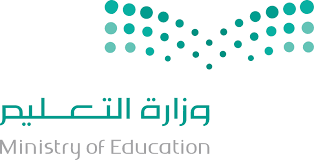                وزارة التعليم                                                                                                                     الصف : الخامس الابتدائي    الإدارة العامة للتعليم بمنطقة …………                                                                                              زمن الاختبار : ساعة ونصف  مدرسة ……………………………                                                                                                  التاريخ :    /     /1445هـالاختبار النهائي لمادة الدراسات الإسلامية الفصل الدراسي الأول  لعام 1444 – 1445هـ( 1 )السؤال الأول : اختاري الإجابة الصحيحة من بين الأقواس :السؤال الثاني : أكملي الفراغات التالية :(السنن الرواتب - الخروج مبكرا - يرفع صاحبه درجات - الشرك - العبادة - 15 - الجنة - الصلاة خير من النوم  - قراءة القرآن - ابي هريرة )من آداب يوم الجمعة …………………… من فضائل العلم  …………………… …………………… اثنتا عشرة ركعة يتطوع بها قبل الفريضة و بعدها…………………… صرف شيء من العبادة لغير الله الحكمة من خلق الجن والانس ……………………عدد جمل الاذان …………………. من أثر المحافظ على الصلاة انها سبب لدخول  …………………… الجملة التي تقال في صلاة الفجر …………………… ( 2 )من أمثلة المداومة على العمل الصالح ……………………هو عبدالرحمن بن صخر الدوسي يكنى …………………… السؤال الثالث : صلي العبارة من العامود ( أ ) بما يناسبها من العامود ( ب ) :  ( 3 )السؤال الرابع  : اجيبي عن الأسئلة التالية  : انتهت الأسئلة مع تمنياتنا لكن بالتوفيق والنجاح                                                                   المعلمة المادة / ( 4 )المدققةالمدققةالمراجعةالمراجعةالمصححةالمصححةالدرجةالدرجةرقم السؤالالتوقيعالاسمالتوقيعالاسمالتوقيعالاسمكتابةًرقمًارقم السؤالالسؤال الأولالسؤال الثانيالسؤال الثالثالسؤال الرابعالمجموع40المجموع10عدد جمل الإقامة :عدد جمل الإقامة :عدد جمل الإقامة :عدد جمل الإقامة :أ) 11ب) 16ج) 19د) 12معنى جملة ( الله اكبر ) :معنى جملة ( الله اكبر ) :معنى جملة ( الله اكبر ) :معنى جملة ( الله اكبر ) :أ) الله اكبر واعظم من كل شيءب) اقبلوا على الصلاةج) محمد رسول اللهد) لا مدبر الا اللهعقوبة تارك الصلاة  :عقوبة تارك الصلاة  :عقوبة تارك الصلاة  :عقوبة تارك الصلاة  :أ) النارب) الرضىج) الجنةد) لاشيء مما ذكرحكم الصلاة  :حكم الصلاة  :حكم الصلاة  :حكم الصلاة  :أ) واجبةب) سنةج) جائزةد) مستحبةفرضت الصلاة في السماء  :فرضت الصلاة في السماء  :فرضت الصلاة في السماء  :فرضت الصلاة في السماء  :أ) السابعةب) الاولىج) الرابعةد) الثامنةكان النبي صلى الله عليه وسلم يحب التيسير في أمور  :كان النبي صلى الله عليه وسلم يحب التيسير في أمور  :كان النبي صلى الله عليه وسلم يحب التيسير في أمور  :كان النبي صلى الله عليه وسلم يحب التيسير في أمور  :أ) الطهارةب) النومج) تلاوة القراند) لا شيء مما ذكر(اشهد ان لا اله الا الله ) الذكر المستحب قولة  :(اشهد ان لا اله الا الله ) الذكر المستحب قولة  :(اشهد ان لا اله الا الله ) الذكر المستحب قولة  :(اشهد ان لا اله الا الله ) الذكر المستحب قولة  :أ) بعد الوضوءب) قبل الوضوءج) اثناء الوضوءد) قبل الصلاةقول النبي صلى الله عليه وسلم (وجعلت قرة عيني في ….. )  :قول النبي صلى الله عليه وسلم (وجعلت قرة عيني في ….. )  :قول النبي صلى الله عليه وسلم (وجعلت قرة عيني في ….. )  :قول النبي صلى الله عليه وسلم (وجعلت قرة عيني في ….. )  :أ) الصلاةب) الزكاةج) الصيامد) الحجحكم الاذان في الصلوات الخمس فرض كفاية على :حكم الاذان في الصلوات الخمس فرض كفاية على :حكم الاذان في الصلوات الخمس فرض كفاية على :حكم الاذان في الصلوات الخمس فرض كفاية على :أ) الرجالب) النساءج) الرجال والنساءد) لاشيء مما ذكر   10- أعظم ما أمر الله بة :   10- أعظم ما أمر الله بة :   10- أعظم ما أمر الله بة :   10- أعظم ما أمر الله بة :أ) التوحيدب) الشركج) الرضاد) لا شيء مما ذكر1010العامود (أ )العامود  ( ب )المراد (العمل بالعلم )(     ) دخول الجنةمن شروط العبادة(     ) الثاني من اركان الاسلامشبه النبي المؤمن الذي يقرأ القران(     )  اللهم افتح لي أبواب رحمتككان النبي صلى الله عليه وسلم يفتتح قراءته(     ) ان يكون المؤذن متطهرادعاء الخروج من المنزل(     ) الصلاةأول ما يحاسب عليه العبد يوم القيامة(     ) بسم الله توكلت على الله ولا حول ولا قوة الا باللهمن سنن المؤذن(     ) الاستعاذةدعاء دخول المسجد(     ) بالأترجةالصلاة هي الركن(     ) الإخلاص لله والمتابعة للنبي صلى الله عليه وسلم10 -ثواب الحج(     ) تطبيق ما تعلمه المسلم(     )  السواكعرفي الدعاء ؟…………………………………………………………………….…………………………………………………………………….على ماذا يدل قول النبي صلى الله عليه وسلم :( ما مِنْكُمْ مِنْ أَحَدٍ يَتَوَضَّأُ فَيُبْلِغُ أَو فَيُسْبِغُ الوُضُوءَ ثُمَّ يَقُولُ: أَشْهَدُ أَن لّا إِلَهَ إِلَّا الله، وَأَنَّ مُحَمَّدًا عَبْدُ اللهِ وَرَسُولُهُ؛ إِلَّا فُتِحَتْ لَهُ أَبْوابُ الجَنَّةِ الثَّمَانِيةُ يَدْخُلُ مِن أَيِّها شَاء) ؟…………………………………………………………………….…………………………………………………………………….…………………………………………………………………….اذكري مثال للعبادة الظاهرة والعبادة الباطنة…………………………………………………………………….…………………………………………………………………….طيب رائحة فم الصائم عند الله عزوجل ؟……………………………………………………………………. …………………………………………………………………….ما الذكر الذي يسن قوله بعد انتهاء الاذان ؟…………………………………………………………………….…………………………………………………………………….…………………………………………………………………….10